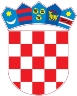 REPUBLIKA HRVATSKAKrapinsko-zagorska županijaUpravni odjel za prostorno uređenje,gradnju i zaštitu okoliša Pregrada Ulica josipa Karla Tuškana 2Tel: 049/377-211KLASA: UP/I-350-05/19-05/000010URBROJ: 2140/01-08/4-19-0004Pregrada, 22.01.2019.Predmet:  	Javni poziv za uvid u spis predmetaBOŽIDAR VEŠLIGAJ, HR-49218 PREGRADA, AUGUSTA ŠENOE 5. - dostavlja se Pozivamo Vas na uvid u spis predmeta u postupku izdavanja rješenja o utvrđivanju građevne čestice za zgrade:stambene namjene, 2. skupine  poljoprivredne namjene, 2. skupine - višenamjensko spremištena novoformiranoj građevnoj čestici k.č.br. 560, (koja se formira od kčbr. 560, 561, d 562, d 556, d 558, d 557, d 5555, d 518 k.o. Kostel (Kostelsko 40, Pregrada).Uvid u spis predmeta može se izvršiti dana  01.02.2019. godine (petak) u 09:00 sati, na lokaciji – Upravni odjel za prostorno uređenje, gradnju i zaštitu okoliša Pregrada, Ulica Josipa Karla Tuškana 2, Pregrada, I kat soba 20. Pozivu se može odazvati stranka osobno ili putem svoga opunomoćenika, a na uvid treba donjeti dokaz o svojstvu stranke u postupku. Rješenje o utvrđivanju građevne čestice može se izdati i ako se stranka ne odazove ovom pozivu.Stranka koja se odazove pozivu nadležnoga upravnog tijela za uvid, dužna je dokazati da ima svojstvo stranke.VIŠI STRUČNI SURADNIK ZA PROSTORNO UREĐENJE I GRADNJUGordana Gretić, struč.spec.ing.aedif. DOSTAVITI:Oglasna ploča upravog tijelaMrežna stranicaNa katastarskoj čestici za koju se izdaje aktU spis, ovdje